HOPS国際フェロー説明会のお知らせ北海道大学公共政策大学院では，今年度の『パリ政治学院春季プログラム』，『コミュニティデベロップメント・プログラム（バルカンおよびインド）』，『シャムロック・プログラム』の説明会を，以下のとおり開催します。説明会では各プログラムの説明・質疑応答に加え、過去の派遣者にも体験を話してもらいます。201７年度（201８年１月～3月）に派遣を考えている皆さんや，国際問題等に興味がある皆さんは，ふるってご参加ください。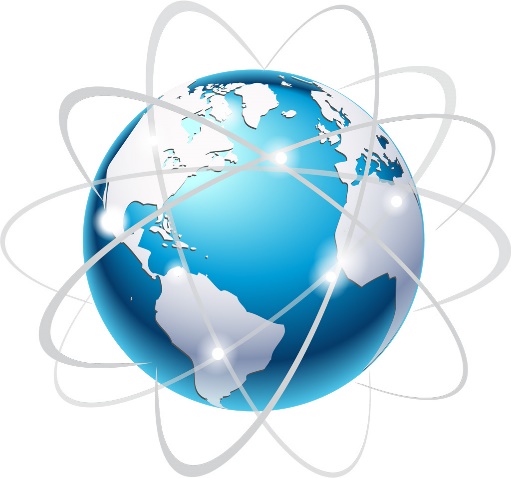 日時：平成２９年１０月１２日（木）　　　１８：３０～　※１時間程度場所：W１０１報告者：王　睿霆（2016年度パリ政治学院春季研修プログラム参加者）201７年９月北海道大学公共政策大学院（HOPS）